Zrenjanin:  02.11.2015. god.Del. broj:    13-1706/1 OBAVEŠTENJE                                                O ZAKLJUČENOM UGOVORU1. Naručilac: OPŠTA BOLNICA “Đorđe Joanović” Zrenjanin dr Vase Savića broj 5, Zrenjanin2. Redni  broj nabavke: 17/20153. Predmet javne nabavke: dobra – lekovi        Naziv i oznaka  iz opšteg rečnika nabavke: 33600000 - Farmaceutski proizvodi4. Kriterijum za dodelu ugovora: Najniža ponuđena cena5. Datum donošenja Odluke o dodeli ugovora: 18.09.2015. god.6. Datum zaključenja ugovora: 02.10.2015. god.7. Period važenja ugovora: 10 meseci         Procenjena vrednost : 4.095.696,29									Komisija za JN 17/2015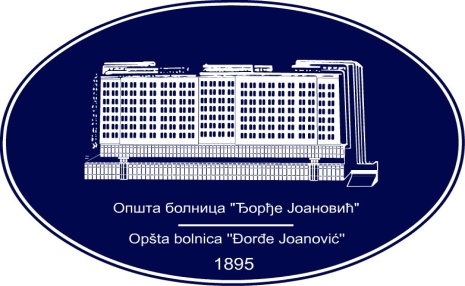 REPUBLIKA SRBIJA - AP VOJVODINAOPŠTA BOLNICA “Đorđe Joanović”Zrenjanin, ul. Dr Vase Savića br. 5Tel: (023) 536-930; centrala 513-200; lokal 3204Fax: (023) 564-104PIB 105539565    matični broj: 08887535Žiro račun kod Uprave za javna plaćanja 840-17661-10E-mail: bolnicazr@ptt.rs        www.bolnica.org.rsBroj parti.Naziv partijeUgovorena vrednost bez PDV-aBroj primlje. ponudaNajviša/najniža ponuđena cena bez PDV-aNajviša/najniža ponuđena cena kod prihvatljivih ponuda bez PDV-aOsnovni podaci o dobavljaču1Petidin hlorid25725,00227.670,0025.725,0027.670,0025.725,00Farmalogist Beograd2Analgetici i antireumatici72132,00275.286,00 75..132,0075.286,00 75..132,00Farmalogist Beograd3Kortikosteroidi285810,003311.010,00 285.810,00311.010,00 285.810,00Farmalogist Beograd4Vitamini295699,003321.659,00 295.699,00321.659,00 295.699,00Farmalogist Beograd5Lekovi za lečenje bolesti GIT i metabolizma – hioscin butilbromid114912,002121.248,00114.912,00121.248,00114.912,00Farmalogist Beograd6Lekovi psihijatrijski454675,502456.186,50454.675,50456.186,50454.675,50Farmalogist Beograd7Hloropiramin hlorid142902,002146.898,00142902,00146.898,00142902,00Phoenix Pharma Beograd8Ibandronska kiselina113562,003123.488,00113.562,00123.488,00113.562,00Farmalogist Beograd9Aprepitant caps116288,401116.288,40116.288,40116.288,40116.288,40Adoc Beograd11Lekovi koji deluju na bolesti nervnog  sistema – antiepileptici5358,0025358,005.458.005358,005.458.00Phoenix Pharma Beograd12Ginekološki preparati – metilergometrin 82540,00282.790,0082.540,0082.790,0082.540,00Farmalogist Beograd13Antihipertenzivi – parenteralni64486,00269.036,00644.86,0069.036,00644.86,00Phoenix Pharma Beograd14Ginekološki preparati – fenoterolbromid65345.00267.575,0065.345,0067.575,0065.345,00Farmalogist Beograd15Meloksikam11500,00211.860.0011.500,0011.860.0011.500,00Farmalogist Beograd16Morfin hlorid21318,00121.318,0021.318,0021.318,0021.318,00Farmalogist Beograd17Amjodaron hlorid amp96645.,00299.315.0096.645,0099.315.0096.645,00Farmalogist Beograd18Dinoproston29396,85229.887,5029.396,8529.887,5029.396,85Farmalogist Beograd19Karboprost22676,20223.049,6022.676,2023.049,6022.676,20Farmalogist Beograd20Makrogol 4000242840,001243.840,00243.840,00243.840,00243.840,00Pharmaswiss Beograd21Verapamil amp 5 mg/2ml9674,0019.674,009.674,009.674,009.674,00Farmalogist Beograd22Aceklofenak tbl a 100 mg50850,00250.640,0050.850,00.50.850,00.50.850,00.Farmalogist Beograd23Amantadin sulfat  inf 200mg/500 ml32280,30132.280,3032.280,3032.280,3032.280,30Phoenix Pharma Beograd25Metoprolol amp a 5mg/5 ml79575,00279.845,0079.575,0079.845,0079.575,00Farmalogist Beograd26Oksitocin amp a 10IJ/ml24600,00221.680,0024.600,0024.600,0024.600,00Farmalogist Beograd27Paliperidon973908,301973.908,30973.908,30973.908,30973.908,30Inpharm Beograd28Parikalcitol amp68928,002340.000,0068.829,0068.829,0068.829,00Inopharm Beograd29Prečišćeni proteinski derivat tuberulina50628,72150.628,7250.628,7250.628,7250.628,72TORLAK Beograd30Progesteron amp a 250 mg8295,4038.761,008.634,008.761,008.761,00Farmalogist Beograd32Parikalcitol caps 2 mcg57529,50157.529,5057.529,5057.529,5057.529,50Phoenix Pharma Beograd